Apstiprinu: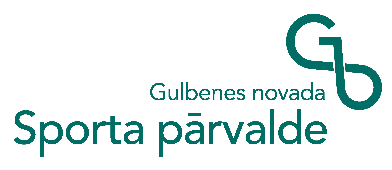 					                                   	        L.Krēmers	          Gulbenes novada Sporta pārvaldes vadītājs                                                                                                                           2023.gada 8. februārīJAUNGULBENES UN LĪGO PAGASTU ČEMPIONĀTS ZEMLEDUS MAKŠĶERĒŠANĀ NOLIKUMSMERĶIS UN UZDEVUMIPopularizēt zemledus makšķerēšanu, kā veselīgu un aktīvu sporta veidu.Noteikt labākos sportistus zemledus makšķerēšanā.VADĪBASacensību galvenais tiesnesis Pāvels Veselovs (t.26322842), kurš atbild, lai sacensības norisinās saskaņā ar nolikumuLAIKS UN VIETASacensības notiek 2023.gada 18. februārī Gulbenes novada Jaungulbenes pagastā uz Ušura ezera.Sacensību sākums plkst. 8:30 līdz 12:30.Reģistrēšanās no plkst. 8:00 līdz 8:25.SACENSĪBU DALĪBNIEKISacensībās atļauts piedalīties Jaungulbenes, Līgo pagastu iedzīvotājiem un to viesiem, kas ievēro sacensību noteikumus.Jaunieši līdz 16 gadu vecumam piedalās vecāku vai kādu citu pieaugušo uzraudzībā.Sacensības ir individuālas. Dāmas, kungi un jaunieši tiek vērtēti atsevišķi.Sacensību dalībniekiem pirms sacensībām jāuzrāda derīga “Makšķerēšanas karte”.Visiem dalībniekiem sacensības notiek vienā ierobežotā sektorā, kurā atļauts aizņemt vietu, urbt āliņģi un makšķerēt, bet ne tuvāk kā 5m attālumā no cita dalībnieka aizņemtā āliņģa.Sacensībās drīkst makšķerēt vienlaicīgi ar vienu makšķeri un vienu auziņu (mormišku), kas nav lielāka par 10mm un bez papildus svariņa. Nedrīkst izmantot vizuļus (bļitkas). Nedrīkst izmantot dzīvas vai beigtas zivis kā ēsmu.Sacensību dalībnieks drīkst atstāt sacensībām ierādīto vietu tikai ar tiesneša atļauju. Sacensību dalībniekiem aizliegts savstarpēji mainīties ar makšķerēšanas rīkiem, ēsmām, ņemt vai dot citam dalībniekam zivis.Sacensību beigās dalībnieki noķertās zivis uz svēršanu nodod tiesnesim tikai reģistrācijas laikā izdotajos maisiņos ar marķētu numuru (netīras zivis, ar sniega, ledus u.c. piejaukumiem, vērtēšanai netiek pieņemtas).Sacensību noteikumu neievērošanas gadījumā sacensību tiesnesis soda dalībnieku ar soda punktiem. Viens soda punkts atbilst 100 gr noķerto zivju svaram. Par sacensību rezultātu viltošanu, nepatiesu ziņu sniegšanu, sacensību dalībnieks, ar sacensību galvenā tiesneša lēmumu, var tikt diskvalificēts.Sacensību dalībnieks, atrodoties uz ledus, tikai pats ir atbildīgs savu drošību un veselības stāvokli.Uzvar dalībnieks ar lielāko izzvejoto zivju kopējo svaru. Ja svars ir vienāds, tad uzvar dalībnieks ar lielāko izvilktu zivi.Sacensību dalībnieks reģistrējoties, apliecina, ka piekrīt foto uzņemšanai, lai ievietotu sociālajos tīklos un publicitātes plašsaziņas līdzekļos.APBALVOŠANA1. Vietu ieguvējus apbalvo ar kausu un medaļu.2. – 3. vietu ieguvējus apbalvo ar medaļām.Ar kausu apbalvo dalībnieku, kurš izmakšķerējis smagāko zivi.